Киселёвская городская организация общероссийского профсоюза образования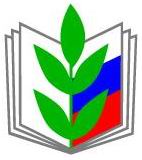 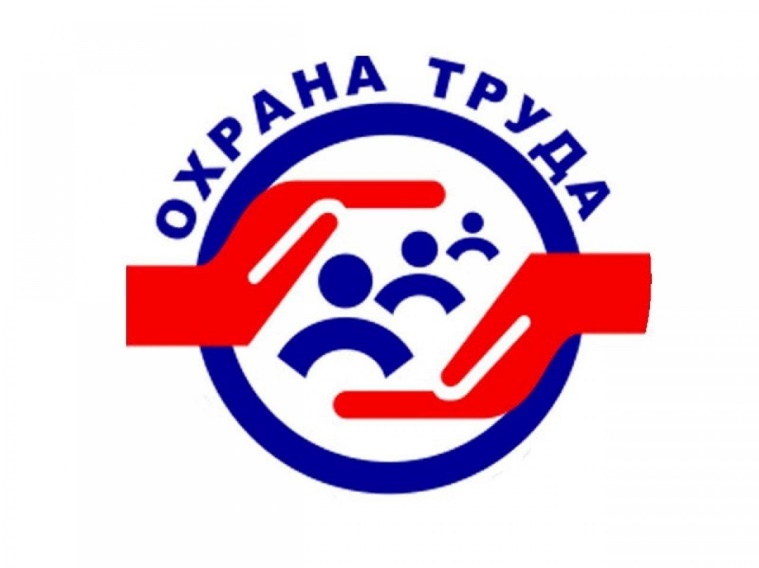 ИНФОРМАЦИОННО-АНАЛИТИЧЕСКИЙ БЮЛЛЕТЕНЬ С 1 МАРТА 2022 ГОДА ВВОДЯТСЯ В ДЕЙСТВИЕ ПОПРАВКИ В ТРУДОВОЙ КОДЕКС РОССИЙСКОЙ ФЕДЕРАЦИИ, касающиеся охраны труда в частности:- разграничены полномочия Правительства РФ, федеральных органов исполнительной власти, органов исполнительной власти субъектов РФ в области охраны труда;- в перечень основных понятий добавлен термин "опасность", сформулированы основные принципы обеспечения безопасных условий труда - предупреждение, профилактика опасностей и минимизация повреждения здоровья работников;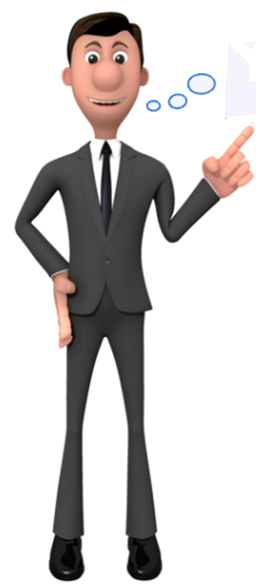 - в новой редакции изложены государственные нормативные требования охраны труда и национальные стандарты безопасности труда, а также порядок осуществления государственной экспертизы условий труда;- установлен порядок соответствия зданий, сооружений, оборудования, технологических процессов и материалов государственным нормативным требованиям охраны труда;- в новой редакции изложены обязанности и права работодателя, а также обязанности и права работника в области охраны труда;регламентирован порядок введения запрета на работу в опасных условиях труда. Работодатель обязан приостановить работу, если по результатам спецоценки условиям труда на рабочем месте присвоен 4-й класс. При этом в случае выявления такой опасности на рабочих местах за работниками на время приостановки работ сохраняется место (должность) и средний заработок. Возобновить деятельность можно только после получения результатов повторной спецоценки, которая подтвердит снижение уровня опасности; в новой редакции изложены гарантии права работников на труд в условиях, соответствующих требованиям охраны труда; закреплены права работников на получение информации об условиях и охране труда, а также права работников на санитарно-бытовое обслуживание;установлен порядок управления профессиональными рисками на рабочих местах. Рекомендации по выбору методов оценки уровней профессиональных рисков и по их снижению утверждаются федеральным органом исполнительной власти в сфере труда;в новой редакции изложены правила обучения по охране труда, правила проведения медицинских осмотров некоторых категорий работников, правила обеспечения работников средствами индивидуальной защиты (в частности, обеспечение СИЗ будет осуществляться с учетом имеющихся на рабочем месте вредных производственных факторов, а не в зависимости от профессии занятого на конкретном рабочем месте работника), порядок обеспечения работников молоком или другими равноценными пищевыми продуктами, лечебно-профилактическим питанием;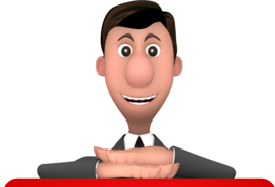 определен порядок создания службы охраны труда у работодателя, а также комитетов (комиссий) по охране труда. Структуру и численность работников службы охраны труда устанавливает работодатель с учетом рекомендаций федерального органа исполнительной власти в сфере труда. При отсутствии в организации службы охраны труда или специалиста по охране труда их функции выполняет сам работодатель либо уполномоченный на это сотрудник. Также работодатель вправе пригласить стороннюю организацию, которая оказывает услуги в области охраны труда и имеет соответствующую аккредитацию;определены порядок и условия финансирования мероприятий по улучшению условий и охраны труда за счет средств федерального бюджета, бюджетов субъектов РФ, местных бюджетов, внебюджетных источников, добровольных взносов организаций и физических лиц, а также работодателей;установлен порядок расследования, оформления (рассмотрения), учета микроповреждений (микротравм), несчастных случаев на производстве.Федеральный закон от 02.07.2021 № 311-ФЗ "О внесении изменений в Трудовой кодекс Российской Федерации"вступает в силу с 1 марта 2022 года.